Name: _______________________________________ Period# _____Topic 1.1 – Introduction to MapsTOPIC 1.1.1Reference Maps - general information/navigation/locationPolitical - _______________________________________________________________ Physical- _______________________________________  Road- _____________________________________ 2. Thematic Maps- _____________________________________________________________________ - what is it like there?TOPIC 1.1.2Clustering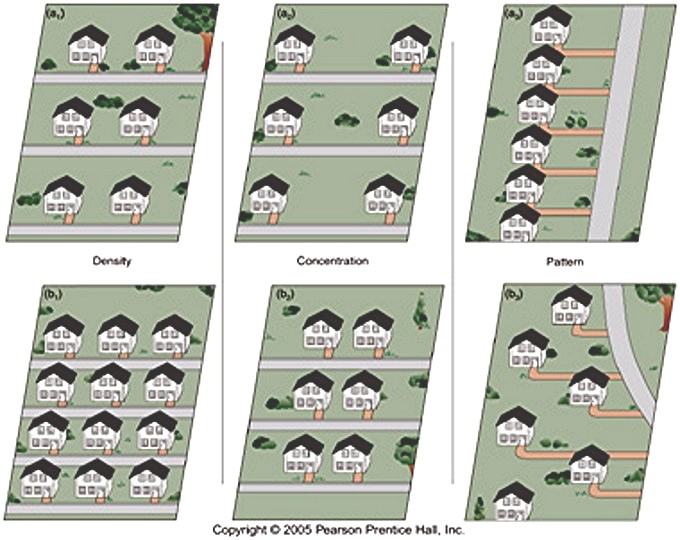 ________________________Density - The # of something in a 
defined area.Dispersal/Distribution______________________Distribution - The way something is 
spread out over an area. Pattern & Spatial Associations____________________________________________________________________________________________________________, associated, or correlated 
with one another.  TOPIC 1.1.3Map Projection: The process of a cartographer (map maker) showing the curved surface of the earth on a flat surface (map).Examples of Thematic MapsDefinitionImageDot- Density____________ of a spatial characteristic. 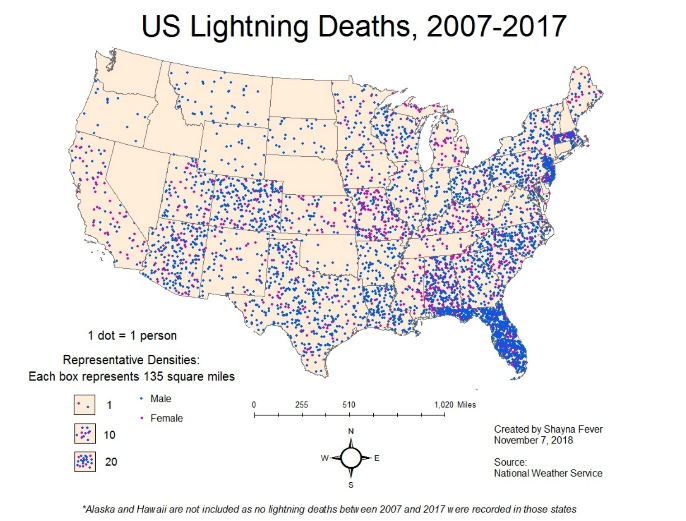 Graduated/ Proportional Symbol____________ of 
a variable.  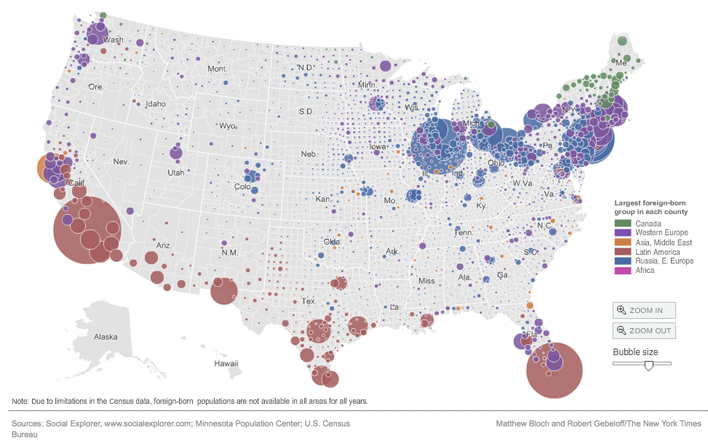 Cartogram____________. Area is distorted to show a variable.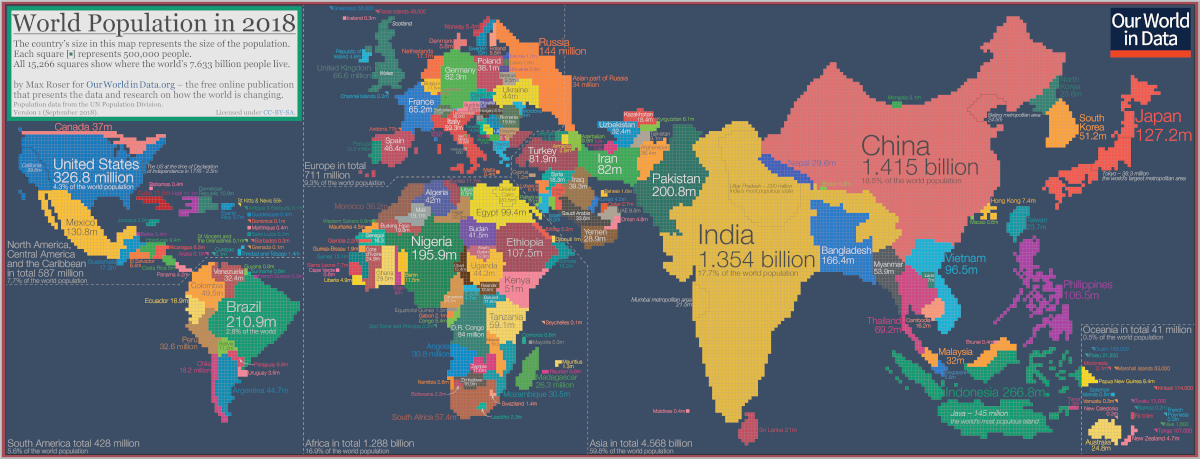 Isoline Use lines that connect points of equal value to depict variations in the data across space. 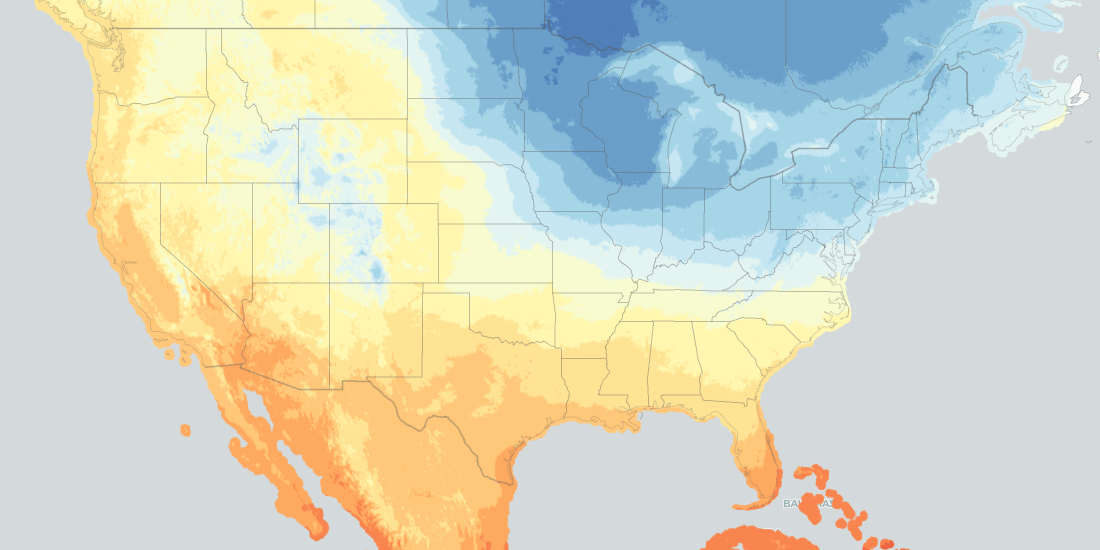 ElevationElevation shown through lines & their distance apart.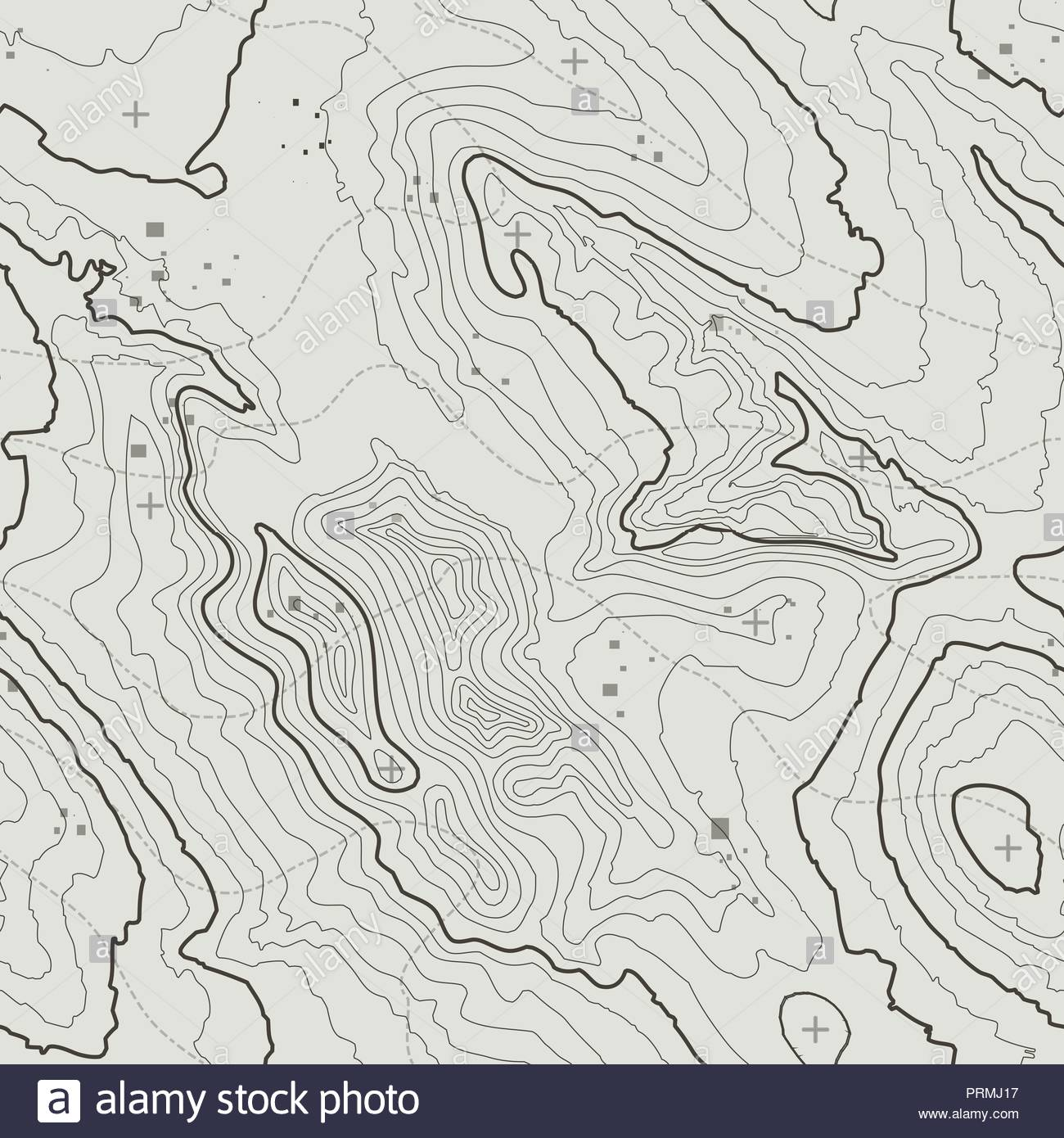 LOCATIONDISTANCEAbsolute Location __________________________________________________________________Rio de Janeiro is located at 23°S, 43°W.  Relative LocationRelationship to another place_________________________Between New York & Pennsylvania Ave.  Absolute DistanceEXACT, PRECISEMiles/Kilometers/Feet____________________________________________________________________________Map ScaleRelative Distance Spatial Interaction: Connections, contacts, movement, and flow of things between places. ______________________________________________________________________________________________________I can order anything on Prime and have it delivered to my house in two days! Type of Map ProjectionAdvantagesDisadvantages Image Mercator________________________Purpose: _____________ Preserves right angles of latitude and longitude. ___________________________________________________Increases size of high latitude areas. 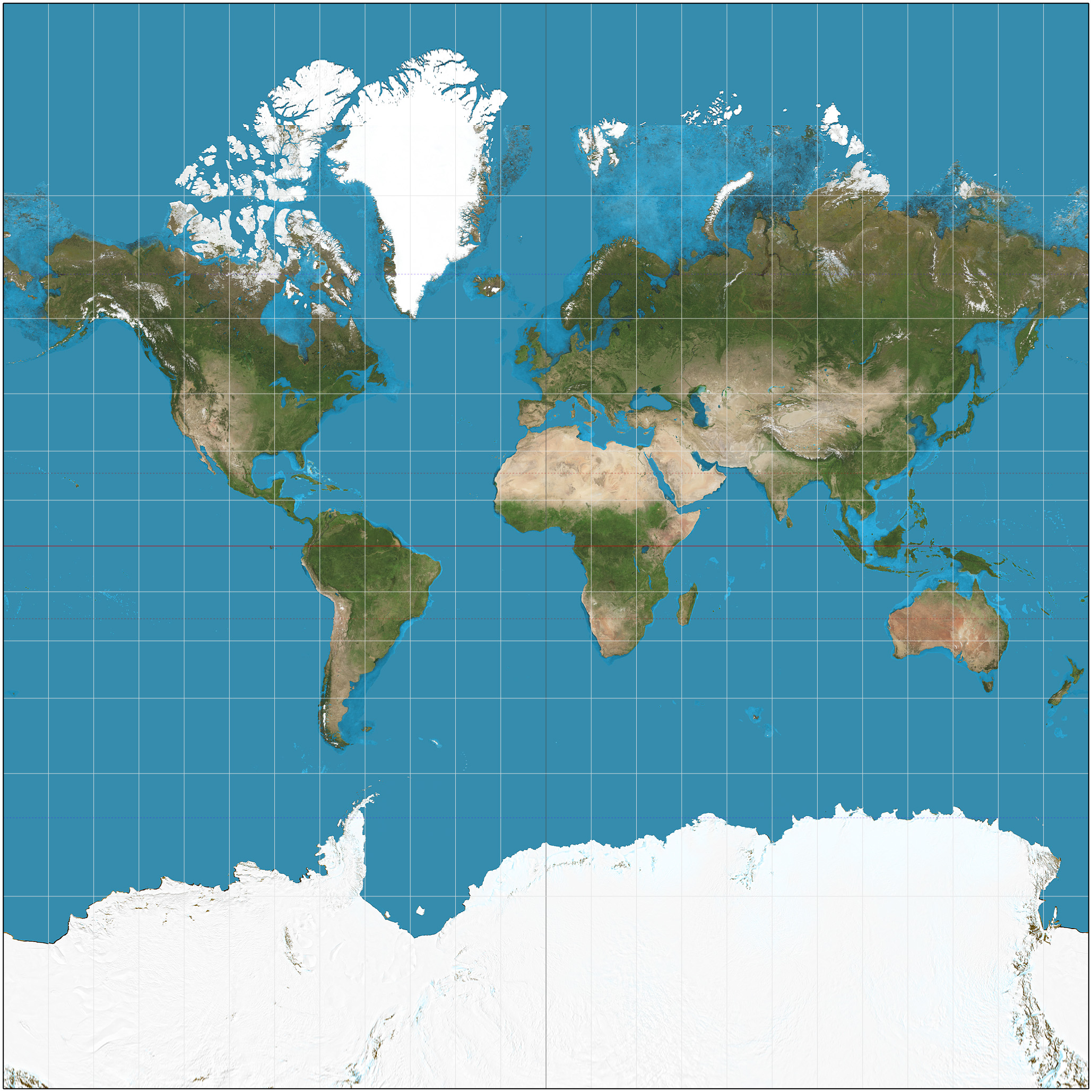 Gall-PetersArea of landmasses are accurate. Repositions many countries to their rightful size. __________________________________ near the poles.Vertically stretched near the equator.  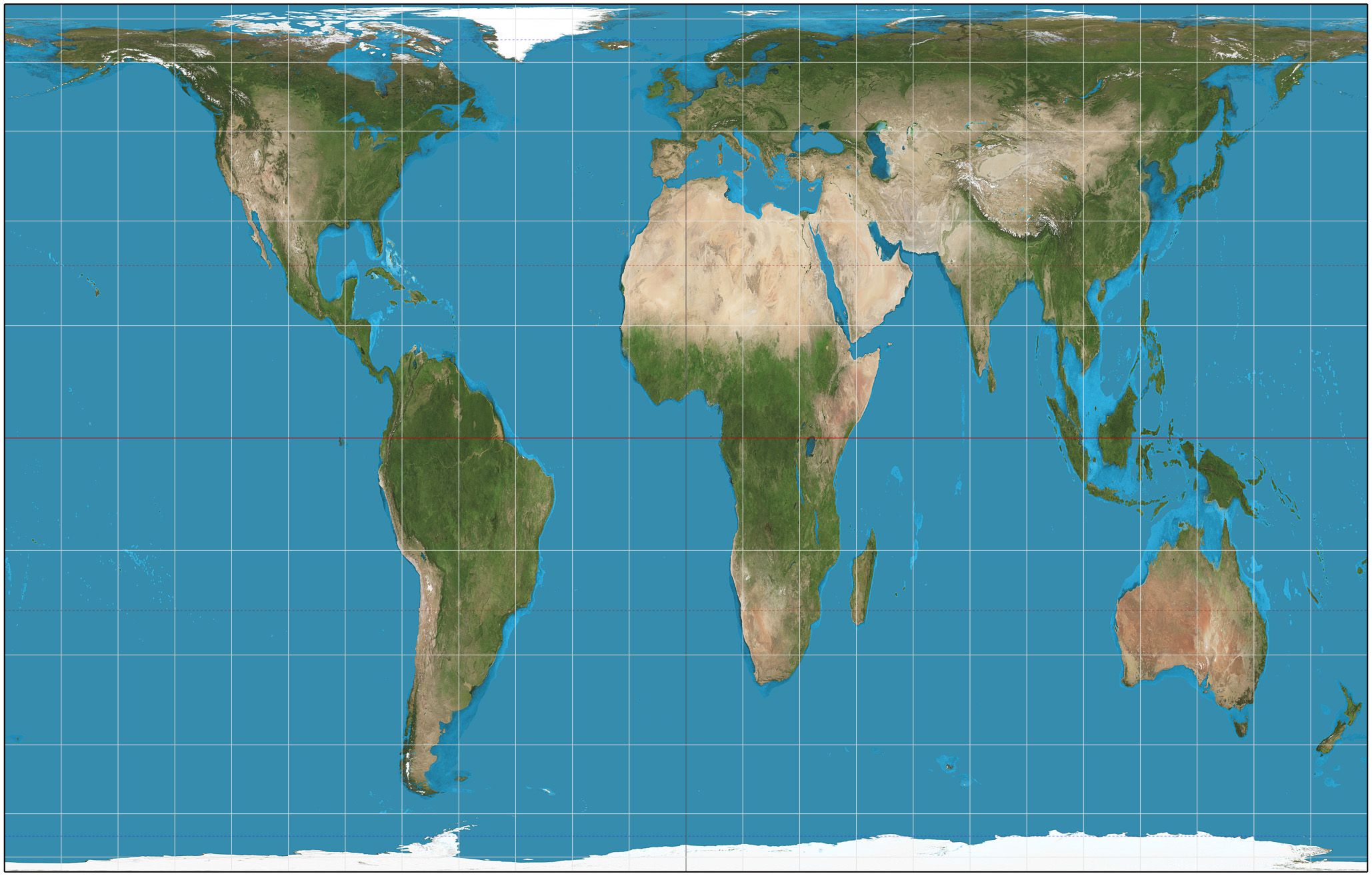 RobinsonNo major distortions ______________________________________________________________________________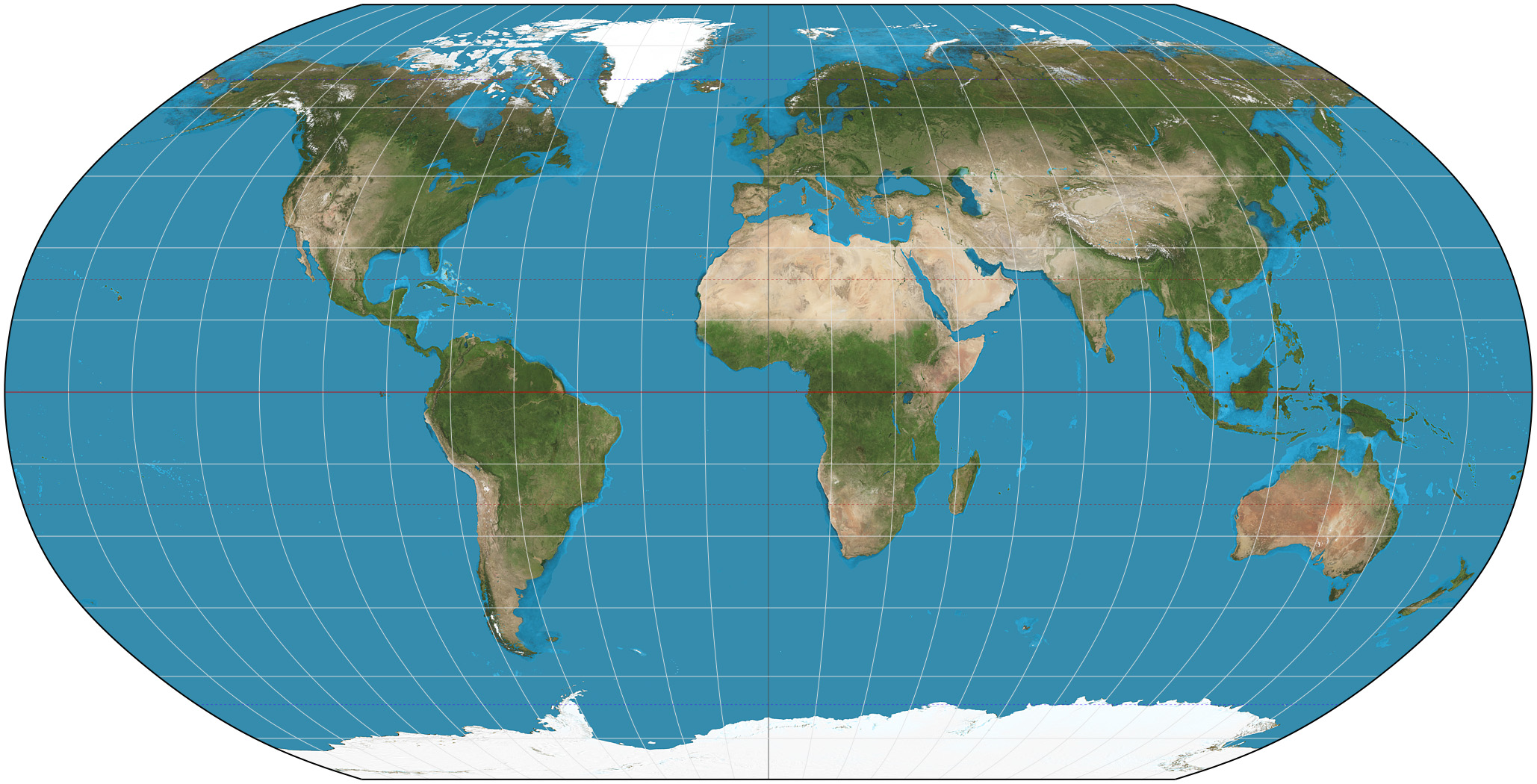 